Sound Ideas The Elements Progression Y1 – 6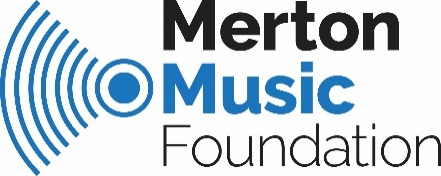 TimbreSoo Bishop, MMF Programmes DirectorSound Ideas KS1 and 2 October 2019LEARNING OBJECTIVESLEARNING OUTCOMESYEAR 1Different sound sources produce different sound qualities – every instrument has its own unique ‘voice’ e.g. a violin sounds different from a trumpet; Dan’s voice sounds different from Sarah’s etc.An instrument can make a range of different sounds.Begin to recognise and name different sound sources and describe them using appropriate vocabulary e.g. wobbly, squeaky, rough etc. Begin to identify how a sound has been produced e.g. by blowing, plucking, tapping, shaking etc.Use percussion instruments and voices in different ways with growing awareness of the effect created.YEAR 2Different sound sources produce different sound qualities.  An instrument can make a range of different sounds depending on how it is played.Recognise and name different class room percussion instruments.Begin to recognise and name different orchestral instruments according to ‘family’ – brass, wind, strings, and percussion.Describe an instrumental / vocal sound using appropriate vocabulary.Compose simple pieces to create a specific mood or effect.YEAR 3Every voice / instrument has its own unique sound qualities.Sounds can be selected and combined to produce a particular effect, mood or feeling.Distinguish aurally between different sounds (vocal and instrumental) using appropriate descriptive vocabulary.Select appropriate sounds in simple compositions and to accompany known songs.Use own voice / instrument in different ways with increasing control.Use voice expressively in songs with some awareness of effect created.YEAR 4Every voice / instrument has its own unique sound qualities.Sounds can be selected and combined to produce a particular effect, mood or feeling.Distinguish specifically between different sounds (vocal and instrumental) using appropriate descriptive vocabulary.Select appropriate sounds in compositions and to accompany known songs.Use own voice / instrument in different ways with good control.Use voice expressively in songs with awareness of effect created.YEAR 5Timbre is an expressive element in music that is used to achieve particular effects and moods.Continue to use the elements expressively in performances and composition with control and awareness of their effect.YEAR 6Timbre is an expressive element in music that is used to achieve particular effects and moodsDescribe and compare different kinds of music using appropriate musical vocabulary.Create and perform music that meets intentions and combines sounds imaginatively with awareness and understanding.